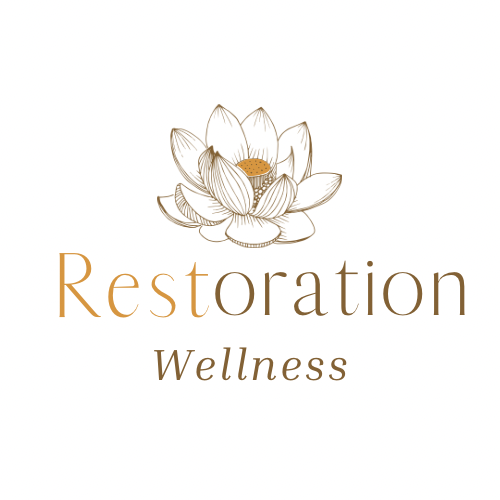 Restoration WellnessFoot Detox Waiver(Clay)I understand that an ionic foot detox bath is not suitable for the following people:Patients with any of the following:Pregnant MotherNursing MotherChildren under 5Diabetes, Heart failure, DialysisOpen Wounds on the FeetBy signing this I agree that I do not have any of the above contraindications.  I also agree to inform the practitioner (Kimberli A. Almonla) if my medical condition changes to include any of the above conditions.Signed_______________________________ Date___________________